Today’s Date:_______________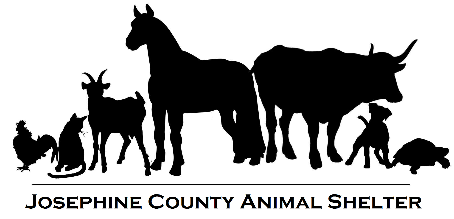 Please fill out this form to the best of your ability.  Your honest answers will help us get to know the animal’s background and provide much-needed information so that we can best match his/her new home to the animal’s personality and needs. Owner InformationName: __________________________________ Phone: (_____) ______________  Alt Phone: (_____) ______________

Address: _____________________________________ City: _____________________ State: _______ Zip: ___________
Mailing Address: __________________________________ City: ___________________ State: ______ Zip: ___________Driver’s License #:_____________________________ Exp Date: ______________Animal Information - GeneralName: _____________________________ Breed(s): _______________________ Age: _____ Color(s): _______________

My dog is a     Male     Female   and is    Neutered    Spayed    Not fixed   and has a     microchip   tattoo    none

Has this dog bitten anyone in the last 10 days?      Yes      No           If yes, on what date? _____________

Has this dog ever been licensed in our County or been in our shelter before?   Yes     No     If yes, check all that apply: Has been licensed  Adopted from here (approx date: ___________)
 Redeemed (picked up) from shelter after getting out, running loose, etc (approx date:__________)Where did you acquire your dog?_____________________ If other rescue/shelter, please list:_____________________

How long has this dog lived with you? _______________How many homes has this dog had prior to you? ____________
If dog had other previous homes, please describe:_________________________________________________________Why are you surrendering the dog?  Check all the apply: Behavioral problems (please explain:___________________________________________________________)       Health issues, yours or the dog’s (please explain:__________________________________________________)
 Family Issues Time commitment Other:____________________________________________________________________________________   Animal Information - MedicalPlease list any Veterinarian offices this dog has been to: ____________________________________________________

Could this dog be listed under any other Dog Name or Owner Name?  If so, specify: ______________________________
Has this dog ever received any vaccinations?      Yes       No          Approx date: ____________________
Is your dog currently on flea/tick prevention?   Yes       No            If so, date of last dose:__________Is your dog currently on heartworm prevention?   Yes       No       If so, date of last dose:__________
Animal Information – Medical, continued

Does this dog have any medical issues?    No      Yes, please explain:_________________________________________Does this dog take regular medication?   No      Yes, please list:_____________________________________________What food does this dog typically eat? _________________________ Favorite treats/food? _______________________       
Animal Information – BehavioralDoes your dog have any of the following behavioral issues?  Please explain each issue.  Please be honest so we know what to work with. Separation or other anxiety, explain:____________________________________________________________ Chewing, explain:___________________________________________________________________________ Excessive barking, explain: ____________________________________________________________________ Escaping/digging, explain: ____________________________________________________________________ Inappropriate urinating/defecating, explain: ______________________________________________________	If so, how often?   Daily         Weekly      Occasionally         Urine only       Feces only        Both Chasing (cars, animals, livestock, people) explain: _________________________________________________ Overly protective (hours, yard, family, etc), explain: ________________________________________________ Jumping up, explain: _________________________________________________________________________ Biting, explain: _____________________________________________________________________________ Aggression, explain: _________________________________________________________________________ Severe fear (of loud noises, objects, people), explain:_______________________________________________ Other, explain: _____________________________________________________________________________ My dog has none of these issues.Describe your dog’s personality (check all that apply): Friendly      Shy      Independent      Fearful      Playful      Affectionate       Aloof      High energy       Aggressive    Is there anything your dog is afraid of?: _____________________________Is your dog sensitive about handled (i.e., ears, feet, etc):________________ Where does the dog spend most of their time?     Inside      Outside       Inside/outside Do you have a fenced in yard?   Yes      No, how was the dog contained?: _____________________________________
How many hours/day is your dog in the yard each day?:_______  
How many hours is your dog left alone in your home alone? _______ Is your dog crate trained?   Yes      NoWhat does your dog do when:A visitor comes into the house?:________________________________________________________________________A stranger approaches you on a walk?:___________________________________________________________________Someone goes near the food bowl when they are eating?:___________________________________________________Animal Information – Behavioral, continued

Someone tries to take away toys, treats, bones, anything of value?: ___________________________________________Has your dog lived with children or are they regularly around them?   No       Yes, what ages?_____________________How would you describe your dog’s behavior around children?  Check all that apply: Avoids Children        Nervous/Frightened         Unpredictable         Snappy/Aggressive        Indifferent      Gentle      Friendly/Playful         Excited            Can play too rough      No different than adultsHas your dog ever growled at you or anyone else?   No    Yes, explain situation:________________________________Has your dog ever snapped at you or anyone else?    No    Yes, explain situation:_______________________________Has your dog ever bitten (broken skin) you or anyone else?    No    Yes, explain situation:________________________

What other animals has your dog lived with?    Cats      Dogs      Other:______________________________________When it comes to cats, this dog is:     friendly/playful         tolerant/peacefully coexist        avoidant        aggressiveHow does your dog react when it sees: another dog?:___________________an outdoor cat?:______________________

How does your dog interact with other dogs?  Check all that apply: Good with all dogs        Good with most dogs     Can be selective, explain:___________________________________        Not good with other dogs        Has fought another dog before, explain: ______________________________________     How would you describe their behavior when around other dogs? Check all that apply: Friendly/playful      Nervous/Frightened       Excited       Over Excited       Unpredictable         Snappy/Aggressive        Indifferent        Dominant       At ease/calm         Can play too rough      No different than adultsWhat is their best quality?:_________________________________________________________________________What is their worst quality?:_________________________________________________________________________I, _________________________________________, do hereby release the above animal to Josephine County Animal Protection & Regulation.  I certify that I am the sole owner of this animal (or that I am authorized by the owner to act in his/her behalf).  I understand that Josephine County Animal Protection & Regulation may offer this animal for adoption or may euthanize the animal at their sole discretion and in accordance with Oregon state law.  I assume complete responsibility, and release and hold harmless, Josephine County Animal Protection & Regulation, its employees, and Josephine County from any and all liability relating to the disposition of this animal and the decisions made thereto.  I acknowledge any knowingly false statement herein might subject me to criminal sanctions per ORS 162.085.If this animal is deemed not adoptable by shelter staff, and at risk of euthanasia, I would be willing to take animal back. If yes, I understand that shelter staff will attempt contact with me, and can hold animal for no longer than 24 hours from attempted contact.    YES, PLEASE CONTACT ME.   NO, I DO NOT WISH TO BE CONTACTED. Owner Signature________							Date _______/_______/_______Shelter Staff__									  Date _______/_______/_______